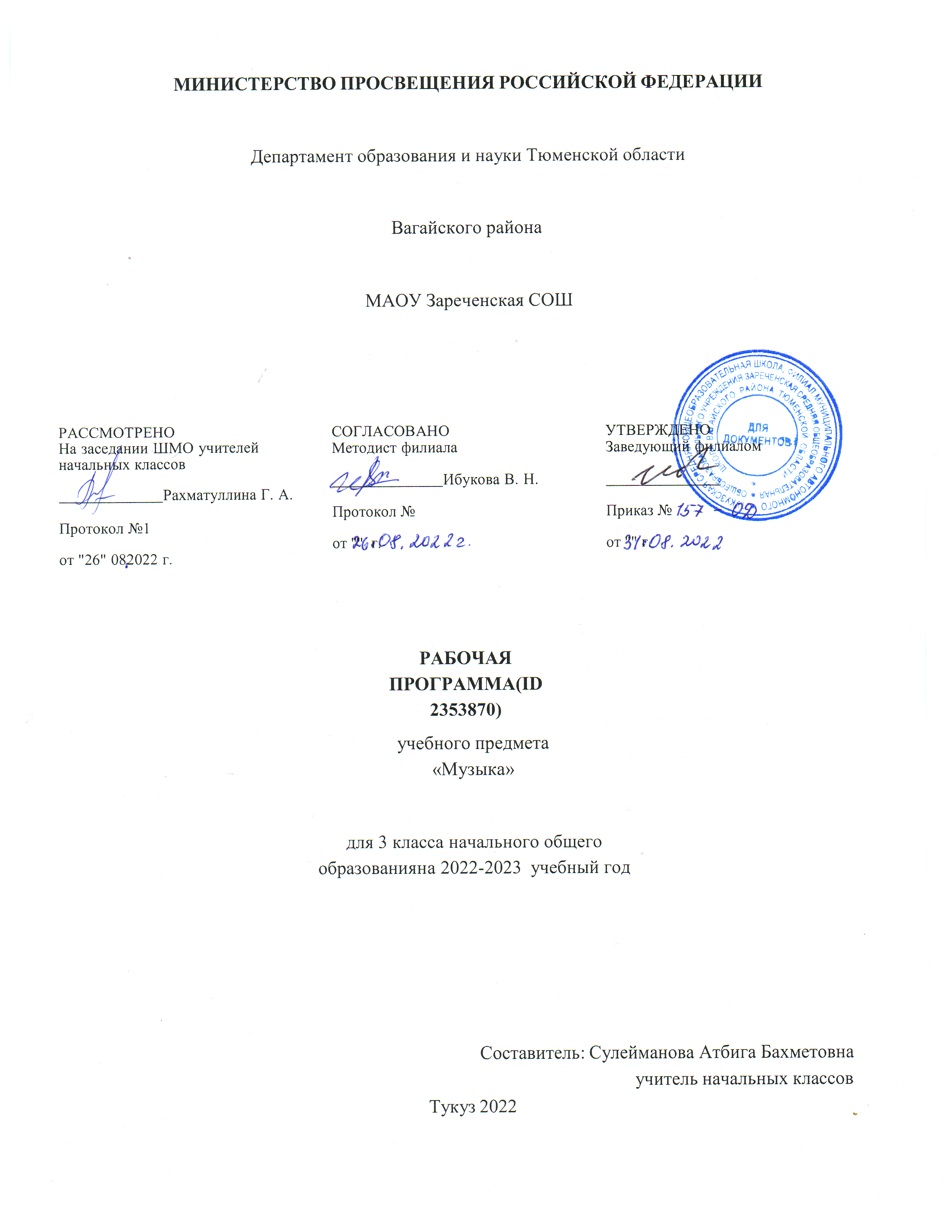 ПОЯСНИТЕЛЬНАЯ ЗАПИСКАРабочая программа по музыке на уровне 3 класса начального общего образования составлена на основе «Требований к результатам освоения основной образовательной программы», представленных в Федеральном государственном образовательном стандарте начального общего образования, с учётом распределённых по модулям проверяемых требований к результатам освоения основной образовательной программы начального общего образования, а также на основе характеристики планируемых результатов духовно-нравственного развития, воспитания и социализации 
обучающихся, представленной в Примерной программе воспитания (одобрено решением ФУМО от 02.06.2020). Программа разработана с учётом актуальных целей и задач обучения и воспитания, развития обучающихся и условий, необходимых для достижения личностных, метапредметных и предметных результатов при освоении предметной области «Искусство» (Музыка).ОБЩАЯ ХАРАКТЕРИСТИКА УЧЕБНОГО ПРЕДМЕТА «МУЗЫКА»Музыка является неотъемлемой частью культурного наследия, универсальным способом коммуникации. Особенно важна музыка для становления личности младшего школьника — как способ, форма и опыт самовыражения и естественного радостного мировосприятия.В течение периода начального общего музыкального образования необходимо заложить основы будущей музыкальной культуры личности, сформировать представления о многообразии проявлений музыкального искусства в жизни современного человека и общества. Поэтому в содержании образования должны быть представлены различные пласты музыкального искусства: фольклор, классическая, современная музыка, в том числе наиболее достойные образцы массовой музыкальной культуры (джаз, эстрада, музыка кино и др.). При этом наиболее эффективной формой освоения музыкального искусства является практическое музицирование — пение, игра на доступных музыкальных инструментах, различные формы музыкального движения. В ходе активной 
музыкальной деятельности происходит постепенное освоение элементов музыкального языка, понимание основных жанровых особенностей, принципов и форм развития музыки.Программа предусматривает знакомство обучающихся с некоторым количеством явлений, фактов музыкальной культуры (знание музыкальных произведений, фамилий композиторов и исполнителей, специальной терминологии и т. п.). Однако этот уровень содержания обучения не является главным.Значительно более важным является формирование эстетических потребностей, проживание и осознание тех особых мыслей и чувств, состояний, отношений к жизни, самому себе, другим людям, которые несёт в себе музыка как «искусство интонируемого смысла» (Б. В. Асафьев).Свойственная музыкальному восприятию идентификация с лирическим героем произведения (В. В. Медушевский) является уникальным психологическим механизмом для формирования мировоззрения ребёнка опосредованным недирективным путём. Поэтому ключевым моментом при составлении программы является отбор репертуара, который должен сочетать в себе такие качества, как доступность, высокий художественный уровень, соответствие системе базовых национальных ценностей.Одним из наиболее важных направлений музыкального воспитания является развитие 
эмоционального интеллекта обучающихся. Через опыт чувственного восприятия и художественного исполнения музыки формируется эмоциональная осознанность, рефлексивная установка личности в целом.Особая роль в организации музыкальных занятий младших школьников принадлежит игровым формам деятельности, которые рассматриваются как широкий спектр конкретных приёмов и методов, внутренне присущих самому искусству — от традиционных фольклорных игр и театрализованных представлений к звуковым импровизациям, направленным на освоение жанровых особенностей,элементов музыкального языка, композиционных принципов.ЦЕЛИ И ЗАДАЧИ ИЗУЧЕНИЯ УЧЕБНОГО ПРЕДМЕТА «МУЗЫКА»Музыка жизненно необходима для полноценного развития младших школьников. Признание самоценности творческого развития человека, уникального вклада искусства в образование и воспитание делает неприменимыми критерии утилитарности.Основная цель реализации программы — воспитание музыкальной культуры как части всей духовной культуры обучающихся. Основным содержанием музыкального обучения и воспитания является личный и коллективный опыт проживания и осознания специфического комплекса эмоций, чувств, образов, идей, порождаемых ситуациями эстетического восприятия (постижение мира через переживание, самовыражение через творчество, духовно-нравственное становление, воспитание чуткости к внутреннему миру другого человека через опыт сотворчества и сопереживания).	В процессе конкретизации учебных целей их реализация осуществляется по следующим 
направлениям: 
	1) становление системы ценностей обучающихся в единстве эмоциональной и познавательной сферы; 
	2) развитие потребности в общении с произведениями искусства, осознание значения музыкального искусства как универсального языка общения, художественного отражения многообразия жизни; 	3) формирование творческих способностей ребёнка, развитие внутренней мотивации к 
музицированию.Важнейшими задачами в начальной школе являются: 
1. Формирование эмоционально-ценностной отзывчивости на прекрасное в жизни и в искусстве.	2. Формирование позитивного взгляда на окружающий мир, гармонизация взаимодействия с природой, обществом, самим собой через доступные формы музицирования.3. Формирование культуры осознанного восприятия музыкальных образов. Приобщение к общечеловеческим духовным ценностям через собственный внутренний опыт эмоционального переживания.4. Развитие эмоционального интеллекта в единстве с другими познавательными и регулятивными универсальными учебными действиями. Развитие ассоциативного мышления и продуктивного воображения.	5. Овладение предметными умениями и навыками в различных видах практического 
музицирования. Введение ребёнка в искусство через разнообразие видов музыкальной деятельности, в том числе: 
	а) Слушание (воспитание грамотного слушателя); 
	б) Исполнение (пение, игра на доступных музыкальных инструментах); 
	в) Сочинение (элементы импровизации, композиции, аранжировки); 
	г) Музыкальное движение (пластическое интонирование, танец, двигательное моделирование и др.); 	д) Исследовательские и творческие проекты.	6. Изучение закономерностей музыкального искусства: интонационная и жанровая природа музыки, основные выразительные средства, элементы музыкального языка.	7. Воспитание уважения к цивилизационному наследию России; присвоение интонационно-образного строя отечественной музыкальной культуры.	8. Расширение кругозора, воспитание любознательности, интереса к музыкальной культуре других стран, культур, времён и народов.МЕСТО УЧЕБНОГО ПРЕДМЕТА «МУЗЫКА» В УЧЕБНОМ ПЛАНЕВ соответствии с Федеральным государственным образовательным стандартом начального общегообразования учебный предмет «Музыка» входит в предметную область «Искусство», является обязательным для изучения и преподаётся в начальной школе с 1 по 4 класс включительно. 	Содержание предмета «Музыка» структурно представлено восемью модулями (тематическими линиями), обеспечивающими преемственность с образовательной программой дошкольного и основного общего образования, непрерывность изучения предмета и образовательной области«Искусство» на протяжении всего курса школьного обучения: 
	модуль № 1 «Музыкальная грамота»; 
	модуль № 2 «Народная музыка России»; 
	модуль № 3 «Музыка народов мира»; 
	модуль № 4 «Духовная музыка»; 
	модуль № 5 «Классическая музыка»; 
	модуль № 6 «Современная музыкальная культура»; 
	модуль № 7 «Музыка театра и кино»; 
	модуль № 8 «Музыка в жизни человека».Изучение предмета «Музыка» предполагает активную социо-культурную деятельность 
обучающихся, участие в музыкальных праздниках, конкурсах, концертах, театрализованных действиях, в том числе основанных на межпредметных связях с такими дисциплинами 
образовательной программы, как «Изобразительное искусство», «Литературное чтение»,
«Окружающий мир», «Основы религиозной культуры и светской этики», «Иностранный язык» и др. Общее число часов, отведённых на изучение предмета «Музыка» в 3 классе, составляет 34 часа (не менее 1 часа в неделю).ТЕМАТИЧЕСКОЕ ПЛАНИРОВАНИЕ ПОУРОЧНОЕ ПЛАНИРОВАНИЕУЧЕБНО-МЕТОДИЧЕСКОЕ ОБЕСПЕЧЕНИЕ ОБРАЗОВАТЕЛЬНОГО ПРОЦЕССА ОБЯЗАТЕЛЬНЫЕ УЧЕБНЫЕ МАТЕРИАЛЫ ДЛЯ УЧЕНИКАМузыка. 3 класс /Критская Е.Д., Сергеева Г.П., Шмагина Т.С., Акционерное общество «Издательство«Просвещение»; 
Введите свой вариант:МЕТОДИЧЕСКИЕ МАТЕРИАЛЫ ДЛЯ УЧИТЕЛЯЕ. Д. КРИТСКАЯ, Г. П. СЕРГЕЕВА, Т. С. ШМАГИНА МУЗЫКА 1—4 КЛАССЫ МЕТОДИЧЕСКОЕ ПОСОБИЕЦИФРОВЫЕ ОБРАЗОВАТЕЛЬНЫЕ РЕСУРСЫ И РЕСУРСЫ СЕТИ ИНТЕРНЕТhttp://www.obsolete.com/120_years/ - электронные музыкальные инструментыhttp://www.music-instrument.ru/ - виртуальный музей музыкальных инструментовhttp://eomi.ws/bowed/ - энциклопедия музыкальных инструментов, при описании каждого инструмента даются основные сведения, устройство, происхождение и видеофрагменты с исполнением.МАТЕРИАЛЬНО-ТЕХНИЧЕСКОЕ ОБЕСПЕЧЕНИЕ ОБРАЗОВАТЕЛЬНОГО ПРОЦЕССАУЧЕБНОЕ ОБОРУДОВАНИЕИнтерактивная доскарабочие тетради книгаОБОРУДОВАНИЕ ДЛЯ ПРОВЕДЕНИЯ ПРАКТИЧЕСКИХ РАБОТмузыкальные инструменты карточки№
п/пНаименование разделов и тем программыКоличество часовКоличество часовКоличество часовРепертуар Репертуар Репертуар Дата 
изученияВиды 
деятельностиВиды, формы контроляЭлектронные (цифровые) образовательные ресурсы№
п/пНаименование разделов и тем программы всегоконтрольные работыпрактические работыдля слушаниядля пениядля 
музицированияДата 
изученияВиды 
деятельностиВиды, формы контроляЭлектронные (цифровые) образовательные ресурсыМодуль 1. Классическая музыкаМодуль 1. Классическая музыкаМодуль 1. Классическая музыкаМодуль 1. Классическая музыкаМодуль 1. Классическая музыкаМодуль 1. Классическая музыкаМодуль 1. Классическая музыкаМодуль 1. Классическая музыкаМодуль 1. Классическая музыкаМодуль 1. Классическая музыкаМодуль 1. Классическая музыкаМодуль 1. Классическая музыка1.1.Русские 
композиторы-классики100С. Прокофьев 
Симфоническая сказка «Петя и волк»«Камаринская»в исполнении 
оркестра 
русских 
народных 
инструментов.«Камаринская»в исполнении 
оркестра 
русских 
народных 
инструментов.03.09.2022Знакомство с творчеством 
выдающихся 
композиторов, отдельными 
фактами из их биографии.Слушание музыки.Фрагменты 
вокальных, 
инструментальных, симфонических 
сочинений. Круг 
характерных 
образов (картины 
природы, народной жизни, истории 
и т. д.).Характеристика музыкальных 
образов, 
музыкально-
выразительных средств.Наблюдение за 
развитием музыки.Определение 
жанра, формы.;Устный опрос;https://uchitelya.com/music/156190-prezentaciya-russkie-kompozitory-dlya-detey.html1.2.Вокальная музыка100С. Слонимский«Альбом для 
детей и 
юношества»«Камаринская»в исполнении 
оркестра 
русских 
народных 
инструментов.«Камаринская»в исполнении 
оркестра 
русских 
народных 
инструментов.10.09.2022Разучивание, 
исполнение 
вокальных 
произведений композиторов-классиков.;Устный опрос;https://infourok.ru/sbornik-pesen-dlya-klassa-3574334.html1.3.Симфоническая музыка100«Камаринская»в исполнении 
оркестра 
русских 
народных 
инструментов.«Камаринская»в исполнении 
оркестра 
русских 
народных 
инструментов.«Камаринская»в исполнении 
оркестра 
русских 
народных 
инструментов.17.09.2022Знакомство с 
составом 
симфонического 
оркестра, группами инструментов.Определение на слух тембров 
инструментов 
симфонического оркестра.;Устный опрос;https://yandex.ru/video/preview/?text=симфоническая%20музыка%203%20класс&path=yandex_search&parent-
reqid=1655886073027280-6780652437202294747-sas3-0998-46d-sas-l7-balancer-8080-BAL-7437&from_type=vast&filmId=91796082081700231691.4.Инструментальная музыка100Ф. Шуберт, 
Военный маршФ. Шуберт, 
Военный маршФ. Шуберт, 
Военный марш24.09.2022Музыкальная викторина.;Письменный контроль;https://yandex.ru/video/preview/?text=инструментальная%20музыка%203%20класс&path=yandex_search&parent-
reqid=1655886106507825-18091300580885794360-sas3-0998-46d-sas-l7-balancer-8080-BAL-128&from_type=vast&filmId=127296103544902815031.5.Программная музыка101Ф. Шуберт, 
Военный маршФ. Шуберт, 
Военный маршФ. Шуберт, 
Военный марш01.10.2022Рисование образов программной 
музыки.;Практическая работа;https://infourok.ru/koncert-lekciya-dlya-uchashihsya-nachalnoj-shkoly-programmnaya-muzyka-4072724.htmlИтого по модулюИтого по модулю5Модуль 2. Музыка театра и киноМодуль 2. Музыка театра и киноМодуль 2. Музыка театра и киноМодуль 2. Музыка театра и киноМодуль 2. Музыка театра и киноМодуль 2. Музыка театра и киноМодуль 2. Музыка театра и киноМодуль 2. Музыка театра и киноМодуль 2. Музыка театра и киноМодуль 2. Музыка театра и киноМодуль 2. Музыка театра и киноМодуль 2. Музыка театра и кино2.1.Балет.Хореография —искусство танца100Ф. Шуберт, 
Военный маршФ. Шуберт, 
Военный маршФ. Шуберт, 
Военный марш08.10.2022Просмотр и 
обсуждение 
видеозаписей —
знакомство 
с несколькими 
яркими сольными номерами и 
сценами из балетов русских 
композиторов.Музыкальная 
викторина на 
знание балетной музыки.;Устный опрос;https://yandex.ru/video/preview/?text=балет.%20хореография%20—
%20искусство%20танца%20для%20детей&path=yandex_search&parent-reqid=1655886189226959-11084004152038122284-sas3-0998-46d-sas-l7-balancer-8080-BAL-
7219&from_type=vast&filmId=140008533426239017162.2.Опера. Главные герои и номера оперного 
спектакля200Ф. Шуберт, 
Военный маршФ. Шуберт, 
Военный маршФ. Шуберт, 
Военный марш15.10.2022Разучивание, 
исполнение песни, хора из оперы.;Тестирование;https://dmsh1-
ku.ekb.muzkult.ru/media/2020/04/11/1252786648/Slushanie_muzy_ki_3_klass_1_urok.pdfИтого по модулюИтого по модулю3Модуль 3. Музыкальная грамотаМодуль 3. Музыкальная грамотаМодуль 3. Музыкальная грамотаМодуль 3. Музыкальная грамотаМодуль 3. Музыкальная грамотаМодуль 3. Музыкальная грамотаМодуль 3. Музыкальная грамотаМодуль 3. Музыкальная грамотаМодуль 3. Музыкальная грамотаМодуль 3. Музыкальная грамотаМодуль 3. Музыкальная грамотаМодуль 3. Музыкальная грамота3.1.Интервалы101Ф. Шуберт, 
Военный маршФ. Шуберт, 
Военный маршФ. Шуберт, 
Военный марш22.10.2022Разучивание, 
исполнение 
попевок и песен с ярко выраженной характерной 
интерваликой в 
мелодическом 
движении.Элементы 
двухголосия.;Практическая работа;https://infourok.ru/prezentaciya-po-solfedzhio-na-temu-intervali-v-muzike-klass-3637426.htmlИтого по модулюИтого по модулю1Модуль 4. Музыка в жизни человекаМодуль 4. Музыка в жизни человекаМодуль 4. Музыка в жизни человекаМодуль 4. Музыка в жизни человекаМодуль 4. Музыка в жизни человекаМодуль 4. Музыка в жизни человекаМодуль 4. Музыка в жизни человекаМодуль 4. Музыка в жизни человекаМодуль 4. Музыка в жизни человекаМодуль 4. Музыка в жизни человекаМодуль 4. Музыка в жизни человекаМодуль 4. Музыка в жизни человека4.1.Красота 
и вдохновение100Ф. Шуберт, 
Военный маршФ. Шуберт, 
Военный маршФ. Шуберт, 
Военный марш29.10.2022Разучивание, 
исполнение 
красивой песни.;Письменный контроль;https://infourok.ru/prezentaciya-po-muzyke-na-temu-chudo-muzyka-3-klass-4267278.htmlИтого по модулюИтого по модулю1Модуль 5. Народная музыка РоссииМодуль 5. Народная музыка РоссииМодуль 5. Народная музыка РоссииМодуль 5. Народная музыка РоссииМодуль 5. Народная музыка РоссииМодуль 5. Народная музыка РоссииМодуль 5. Народная музыка РоссииМодуль 5. Народная музыка РоссииМодуль 5. Народная музыка РоссииМодуль 5. Народная музыка РоссииМодуль 5. Народная музыка РоссииМодуль 5. Народная музыка России5.1.Сказки, мифы и легенды100Ф. Шуберт, 
Военный маршФ. Шуберт, 
Военный маршФ. Шуберт, 
Военный марш12.11.2022Знакомство с манерой 
сказывания 
нараспев.Слушание сказок, былин, эпических сказаний, 
рассказываемых нараспев.;Устный опрос;https://urok.1sept.ru/articles/6606635.2.Жанры 
музыкального фольклора100Ф. Шуберт, 
Военный маршФ. Шуберт, 
Военный маршФ. Шуберт, 
Военный марш19.11.2022Определение 
тембра 
музыкальных 
инструментов, 
отнесение к одной из групп (духовые, ударные, 
струнные).;Устный опрос;https://urok.1sept.ru/articles/6606635.3.Народные 
праздники101Ф. Шуберт, 
Военный маршФ. Шуберт, 
Военный маршФ. Шуберт, 
Военный марш26.11.2022Разучивание песен, реконструкция 
фрагмента обряда, участие в 
коллективной 
традиционной 
игре2.;Практическая работа;https://infourok.ru/prezentaciya-k-uroku-muziki-narodnie-prazdniki-klass-1657893.html5.4.Фольклор народов России200Ф. Шуберт, 
Военный маршФ. Шуберт, 
Военный маршФ. Шуберт, 
Военный марш03.12.2022Знакомство с 
особенностями музыкального фольклора 
различных 
народностей 
Российской 
Федерации.Определение 
характерных черт, характеристика 
типичных 
элементов 
музыкального 
языка (ритм, лад, интонации).;Самооценка с 
использованием«Оценочного 
листа»;https://nsportal.ru/detskiy-sad/raznoe/2020/08/31/prezentatsiya-detskiy-folklor5.5.Фольклор в 
творчестве 
профессиональных музыкантов110Ф. Шуберт, 
Военный маршФ. Шуберт, 
Военный маршФ. Шуберт, 
Военный марш10.12.2022Аналогии с 
изобразительным искусством —
сравнение 
фотографий 
подлинных 
образцов народных промыслов (гжель, хохлома, 
городецкая 
роспись и т. д.) с 
творчеством 
современных 
художников, 
модельеров, 
дизайнеров, 
работающих в 
соответствующих техниках росписи;Тестирование;https://nsportal.ru/nachalnaya-shkola/muzyka/2016/01/31/folklor-v-muzyke-russkih-kompozitorovИтого по модулюИтого по модулю6Модуль 6. Музыкальная грамотаМодуль 6. Музыкальная грамотаМодуль 6. Музыкальная грамотаМодуль 6. Музыкальная грамотаМодуль 6. Музыкальная грамотаМодуль 6. Музыкальная грамотаМодуль 6. Музыкальная грамотаМодуль 6. Музыкальная грамотаМодуль 6. Музыкальная грамотаМодуль 6. Музыкальная грамотаМодуль 6. Музыкальная грамотаМодуль 6. Музыкальная грамота6.1.Пента​тоника100Ф. Шуберт, 
Военный маршФ. Шуберт, 
Военный маршФ. Шуберт, 
Военный марш17.12.2022Слушание 
инструментальных произведений, 
исполнение песен, написанных в 
пентатонике.;Письменный контроль;https://zen.yandex.ru/media/musicpictures/pentatonika-poniatie-vidy-sostav-sposoby-postroeniia-i-laifhak-dlia-teh-kto-privyk-k-diatonicheskim-ladam-612749b9bd9ac44b96d613716.2.Тональность. Гамма100Михаил Глинка«Патетическое трио», «Вальс-Фантазия»,Михаил 
Глинка
«Патетическое трио», «Вальс-Фантазия»,Михаил Глинка«Патетическое трио», «Вальс-Фантазия»,24.12.2022Импровизация в заданной 
тональности;Устный опрос;https://infourok.ru/prezentaciya-po-solfedzhio-na-temu-chto-takoe-tonalnost-v-muzike-uchimsya-opredelyat-tonalnosti-klass-3637401.html6.3.Интервалы110Михаил Глинка«Патетическое трио», «Вальс-Фантазия»,Михаил 
Глинка
«Патетическое трио», «Вальс-Фантазия»,Михаил Глинка«Патетическое трио», «Вальс-Фантазия»,14.01.2023Освоение понятия«интервал».Анализ 
ступеневого 
состава мажорной и минорной гаммы (тон-полутон).;Устный опрос;https://infourok.ru/prezentaciya-po-solfedzhio-na-temu-intervali-v-muzike-klass-3637426.htmlИтого по модулюИтого по модулю3Модуль 7. Музыка народов мираМодуль 7. Музыка народов мираМодуль 7. Музыка народов мираМодуль 7. Музыка народов мираМодуль 7. Музыка народов мираМодуль 7. Музыка народов мираМодуль 7. Музыка народов мираМодуль 7. Музыка народов мираМодуль 7. Музыка народов мираМодуль 7. Музыка народов мираМодуль 7. Музыка народов мираМодуль 7. Музыка народов мира7.1.Кавказские 
мелодии и ритмы100Михаил Глинка«Патетическое трио», «Вальс-Фантазия»,Михаил 
Глинка
«Патетическое трио», «Вальс-Фантазия»,Михаил Глинка«Патетическое трио», «Вальс-Фантазия»,21.01.2023Знакомство с 
особенностями 
музыкального 
фольклора народов других стран.Определение 
характерных черт, типичных 
элементов 
музыкального 
языка (ритм, лад, интонации).;Устный опрос;https://urok.1sept.ru/articles/587911Итого по модулюИтого по модулю1Модуль 8. Классическая музыкаМодуль 8. Классическая музыкаМодуль 8. Классическая музыкаМодуль 8. Классическая музыкаМодуль 8. Классическая музыкаМодуль 8. Классическая музыкаМодуль 8. Классическая музыкаМодуль 8. Классическая музыкаМодуль 8. Классическая музыкаМодуль 8. Классическая музыкаМодуль 8. Классическая музыкаМодуль 8. Классическая музыка8.1.Инструментальная музыка100Михаил Глинка«Патетическое трио», «Вальс-Фантазия»,Михаил 
Глинка
«Патетическое трио», «Вальс-Фантазия»,Михаил Глинка«Патетическое трио», «Вальс-Фантазия»,28.01.2023Знакомство с 
жанрами камерной инструментальной музыки. Слушание произведений 
композиторов-
классиков.Определение 
комплекса 
выразительных 
средств. Описание своего впечатления от восприятия.;Самооценка с 
использованием«Оценочного 
листа»;https://infourok.ru/material.html?mid=442528.2.Мастерство 
исполнителя100Михаил Глинка«Патетическое трио», «Вальс-Фантазия»,Михаил 
Глинка
«Патетическое трио», «Вальс-Фантазия»,Михаил Глинка«Патетическое трио», «Вальс-Фантазия»,04.02.2023Знакомство с 
творчеством 
выдающихся 
исполнителей 
классической 
музыки. Изучение программ, афиш консерватории, 
филармонии.;Письменный контроль;https://infourok.ru/prezentaciya-k-uroku-muziki-masterstvo-ispolnitelya-1870604.htmlИтого по модулюИтого по модулю2Модуль 9. Дузовная музыкаМодуль 9. Дузовная музыкаМодуль 9. Дузовная музыкаМодуль 9. Дузовная музыкаМодуль 9. Дузовная музыкаМодуль 9. Дузовная музыкаМодуль 9. Дузовная музыкаМодуль 9. Дузовная музыкаМодуль 9. Дузовная музыкаМодуль 9. Дузовная музыкаМодуль 9. Дузовная музыкаМодуль 9. Дузовная музыка9.1.Песни верующих100Михаил Глинка«Патетическое трио», «Вальс-Фантазия»,Михаил 
Глинка
«Патетическое трио», «Вальс-Фантазия»,Михаил Глинка«Патетическое трио», «Вальс-Фантазия»,11.02.2023Слушание, 
разучивание, исполнение 
вокальных 
произведений религиозного содержания.Диалог с учителем о характере 
музыки, манере 
исполнения, 
выразительных 
средствах.;Устный опрос;http://www.homutovo.ru/life_hram/duhovnye-pesnopeniya-na-urokah-muzyki.htmlИтого по модулюИтого по модулю1Модуль 10. Музыкальная грамотаМодуль 10. Музыкальная грамотаМодуль 10. Музыкальная грамотаМодуль 10. Музыкальная грамотаМодуль 10. Музыкальная грамотаМодуль 10. Музыкальная грамотаМодуль 10. Музыкальная грамотаМодуль 10. Музыкальная грамотаМодуль 10. Музыкальная грамотаМодуль 10. Музыкальная грамотаМодуль 10. Музыкальная грамотаМодуль 10. Музыкальная грамота10.1.Музыкальный язык100Михаил Глинка«Патетическое трио», «Вальс-Фантазия»,Михаил 
Глинка
«Патетическое трио», «Вальс-Фантазия»,Михаил Глинка«Патетическое трио», «Вальс-Фантазия»,18.02.2023Знакомство с 
элементами 
музыкального 
языка, 
специальными терминами, их обозначением в нотной записи.;Письменный контроль;https://infourok.ru/material.html?mid=1651810.2.Ритмические 
рисунки в размере 6/8100Михаил Глинка«Патетическое трио», «Вальс-Фантазия»,Михаил 
Глинка
«Патетическое трио», «Вальс-Фантазия»,Михаил Глинка«Патетическое трио», «Вальс-Фантазия»,25.02.2023Слушание 
музыкальных 
произведений с 
ярко выраженным ритмическим 
рисунком, 
воспроизведение данного ритма по памяти 
(хлопками).;Устный опрос;https://uchitelya.com/music/201883-prezentaciya-k-uroku-po-solfedzhio-razmer-6-8-postroenie.htmlИтого по модулюИтого по модулю2Модуль 11. Классическая музыкаМодуль 11. Классическая музыкаМодуль 11. Классическая музыкаМодуль 11. Классическая музыкаМодуль 11. Классическая музыкаМодуль 11. Классическая музыкаМодуль 11. Классическая музыкаМодуль 11. Классическая музыкаМодуль 11. Классическая музыкаМодуль 11. Классическая музыкаМодуль 11. Классическая музыкаМодуль 11. Классическая музыка11.1.Европейские композиторы-классики100Михаил Глинка«Патетическое трио», «Вальс-Фантазия»,Михаил 
Глинка
«Патетическое трио», «Вальс-Фантазия»,Михаил Глинка«Патетическое трио», «Вальс-Фантазия»,04.03.2023Чтение учебных текстов и 
художественной литературы 
биографического характера.;Устный опрос;https://nsportal.ru/nachalnaya-shkola/muzyka/2016/05/30/prezentatsiya-velikie-kompozitory-mira11.2.Программная музыка100Михаил Глинка«Патетическое трио», «Вальс-Фантазия»,Михаил 
Глинка
«Патетическое трио», «Вальс-Фантазия»,Михаил Глинка«Патетическое трио», «Вальс-Фантазия»,11.03.2023Слушание 
произведений программной музыки.Обсуждение 
музыкального 
образа, 
музыкальных 
средств, 
использованных композитором.;Устный опрос;https://infourok.ru/koncert-lekciya-dlya-uchashihsya-nachalnoj-shkoly-programmnaya-muzyka-4072724.html11.3.Симфоническая музыка100Михаил Глинка«Патетическое трио», «Вальс-Фантазия»,Михаил 
Глинка
«Патетическое трио», «Вальс-Фантазия»,Михаил Глинка«Патетическое трио», «Вальс-Фантазия»,18.03.2023Музыкальная викторина;Устный опрос;https://yandex.ru/video/preview/?text=симфоническая%20музыка%203%20класс%20для%20учеников&path=yandex_search&parent-reqid=1655887592329189-14395790076053665862-vla1-4526-vla-l7-balancer-8080-BAL-
2679&from_type=vast&filmId=1341475425553458459711.4.Вокальная музыка100Михаил Глинка«Патетическое трио», «Вальс-Фантазия»,Михаил 
Глинка
«Патетическое трио», «Вальс-Фантазия»,Михаил Глинка«Патетическое трио», «Вальс-Фантазия»,01.04.2023Проблемная 
ситуация: что 
значит красивое пение?;Устный опрос;https://www.art-talant.org/publikacii/muzyka-i-penie/prezentacii/3-class11.5.Инструментальная музыка100Михаил Глинка«Патетическое трио», «Вальс-Фантазия»,Михаил 
Глинка
«Патетическое трио», «Вальс-Фантазия»,Михаил Глинка«Патетическое трио», «Вальс-Фантазия»,08.04.2023Знакомство с 
жанрами камерной инструментальной музыки. Слушание произведений 
композиторов-
классиков.Определение 
комплекса 
выразительных 
средств. Описание своего впечатления от восприятия.;Письменный контроль;https://yandex.ru/video/preview/?text=инструментальная%20музыка%203%20класс&path=yandex_search&parent-
reqid=1655887678405935-4385989895804008107-sas3-0940-afa-sas-l7-balancer-8080-BAL-1345&from_type=vast&filmId=1272961035449028150311.6.Мастерство 
исполнителя110Михаил Глинка«Патетическое трио», «Вальс-Фантазия»,Михаил 
Глинка
«Патетическое трио», «Вальс-Фантазия»,Михаил Глинка«Патетическое трио», «Вальс-Фантазия»,15.04.2023Сравнение 
нескольких 
интерпретаций 
одного и того же 
произведения в 
исполнении разных музыкантов.;Тестирование;https://nsportal.ru/kultura/muzykalnoe-iskusstvo/library/2020/06/25/prezentatsiya-k-otkrytomu-uroku-v-3-klasseИтого по модулюИтого по модулю6Модуль 12. Музыкальная грамотаМодуль 12. Музыкальная грамотаМодуль 12. Музыкальная грамотаМодуль 12. Музыкальная грамотаМодуль 12. Музыкальная грамотаМодуль 12. Музыкальная грамотаМодуль 12. Музыкальная грамотаМодуль 12. Музыкальная грамотаМодуль 12. Музыкальная грамотаМодуль 12. Музыкальная грамотаМодуль 12. Музыкальная грамотаМодуль 12. Музыкальная грамота12.1.Сопровождение100Михаил Глинка«Патетическое трио», «Вальс-Фантазия»,Михаил 
Глинка
«Патетическое трио», «Вальс-Фантазия»,Михаил Глинка«Патетическое трио»;
«Вальс-
Фантазия»; 
;22.04.2023Импровизация 
ритмического 
аккомпанемента к знакомой песне 
(звучащими 
жестами или на 
ударных 
инструментах).;Устный опрос;https://nsportal.ru/shkola/muzyka/library/2013/09/20/konspekty-i-zadaniya-po-slushaniyu-muzyki-dlya-3-klassa-dshi12.2.Музыкальная форма100Михаил Глинка«Патетическое трио», «Вальс-Фантазия»,Михаил 
Глинка
«Патетическое трио», «Вальс-Фантазия»,Михаил Глинка«Патетическое трио», «Вальс-Фантазия»,29.04.2023Слушание 
произведений: 
определение 
формы их строения на слух.Составление 
наглядной 
буквенной или графической 
схемы.;Устный опрос;https://yandex.ru/video/preview/?text=музыкальная%20форма%203%20класс&path=yandex_search&parent-
reqid=1655887783606345-17288763173315072862-sas3-0940-afa-sas-l7-balancer-8080-BAL-2263&from_type=vast&filmId=16554198454893428471Итого по модулюИтого по модулю2Модуль 13. Современная музыкальная культураМодуль 13. Современная музыкальная культураМодуль 13. Современная музыкальная культураМодуль 13. Современная музыкальная культураМодуль 13. Современная музыкальная культураМодуль 13. Современная музыкальная культураМодуль 13. Современная музыкальная культураМодуль 13. Современная музыкальная культураМодуль 13. Современная музыкальная культураМодуль 13. Современная музыкальная культураМодуль 13. Современная музыкальная культураМодуль 13. Современная музыкальная культура13.1.Современные обработки 
классической музыки100Михаил Глинка«Патетическое трио», «Вальс-Фантазия»,Михаил 
Глинка
«Патетическое трио», «Вальс-Фантазия»,Михаил Глинка«Патетическое трио», «Вальс-Фантазия»,06.05.2023Слушание 
обработок 
классической 
музыки, сравнение их с оригиналом.Обсуждение 
комплекса 
выразительных 
средств, 
наблюдение за 
изменением 
характера музыки.;Письменный контроль;http://www.myshared.ru/slide/424124Итого по модулюИтого по модулю13233№
п/пТема урокаКоличество часовКоличество часовКоличество часовДата 
изученияВиды, формы контроля№
п/пТема урокавсего контрольные работыпрактические работыДата 
изученияВиды, формы контроля1.Русские композиторы-классики110Устный опрос;2.Вокальная музыка100Устный опрос;3.Симфоническая музыка100Устный опрос;4.Инструментальная музыка100Устный опрос;5.Программная музыка101Практическая работа;6.Балет. Хореография —искусство танца. Опера. Главные герои и номера оперного спектакля100Устный опрос;7.Тестирование по итогам I четверти 2022-2023 г.110Тестирование;8.Интервалы101Практическая работа;9.Красота и вдохновение100Письменный контроль;10.Сказки, мифы и легенды100Устный опрос;11.Жанры музыкального фольклора100Устный опрос;12.Народные праздники101Практическая работа;13.Фольклор народов России. Фольклор в творчестве 
профессиональных 
музыкантов100Самооценка с 
использованием«Оценочного 
листа»;14.Тестирование по итогам II четверти 2022-2023г.110Тестирование;15.Пента​тоника100Письменный контроль;16.Тональность. Гамма100Устный опрос;17.Интервалы100Устный опрос;18.Кавказские мелодии и ритмы100Устный опрос;19.Инструментальная музыка100Самооценка с 
использованием«Оценочного 
листа»;20.Мастерство исполнителя100Письменный контроль;21.Песни верующих100Устный опрос;22.Музыкальный язык100Письменный контроль;23.Ритмические рисунки в размере 6/8100Устный опрос;24.Европейские 
композиторы-классики100Устный опрос;25.Тестирование по итогам III четверти 2022-2023г. 100Тестирование;26.Программная музыка. Симфоническая музыка100Устный опрос;27.Вокальная музыка100Самооценка с 
использованием«Оценочного 
листа»;28.Инструментальная музыка100Устный опрос;29.Мастерство исполнителя100 Письменный 	контроль;30.Сопровождение100Устный опрос;31.Музыкальная форма100Письменный контроль;32.Современные обработки классической музыки100 Устный опрос;33.100Письменный контроль;34.Тестирование по итогам 2022-2023 учебного года 100Устный опрос;ОБЩЕЕ КОЛИЧЕСТВО ЧАСОВ ПО ПРОГРАММЕОБЩЕЕ КОЛИЧЕСТВО ЧАСОВ ПО ПРОГРАММЕ3433